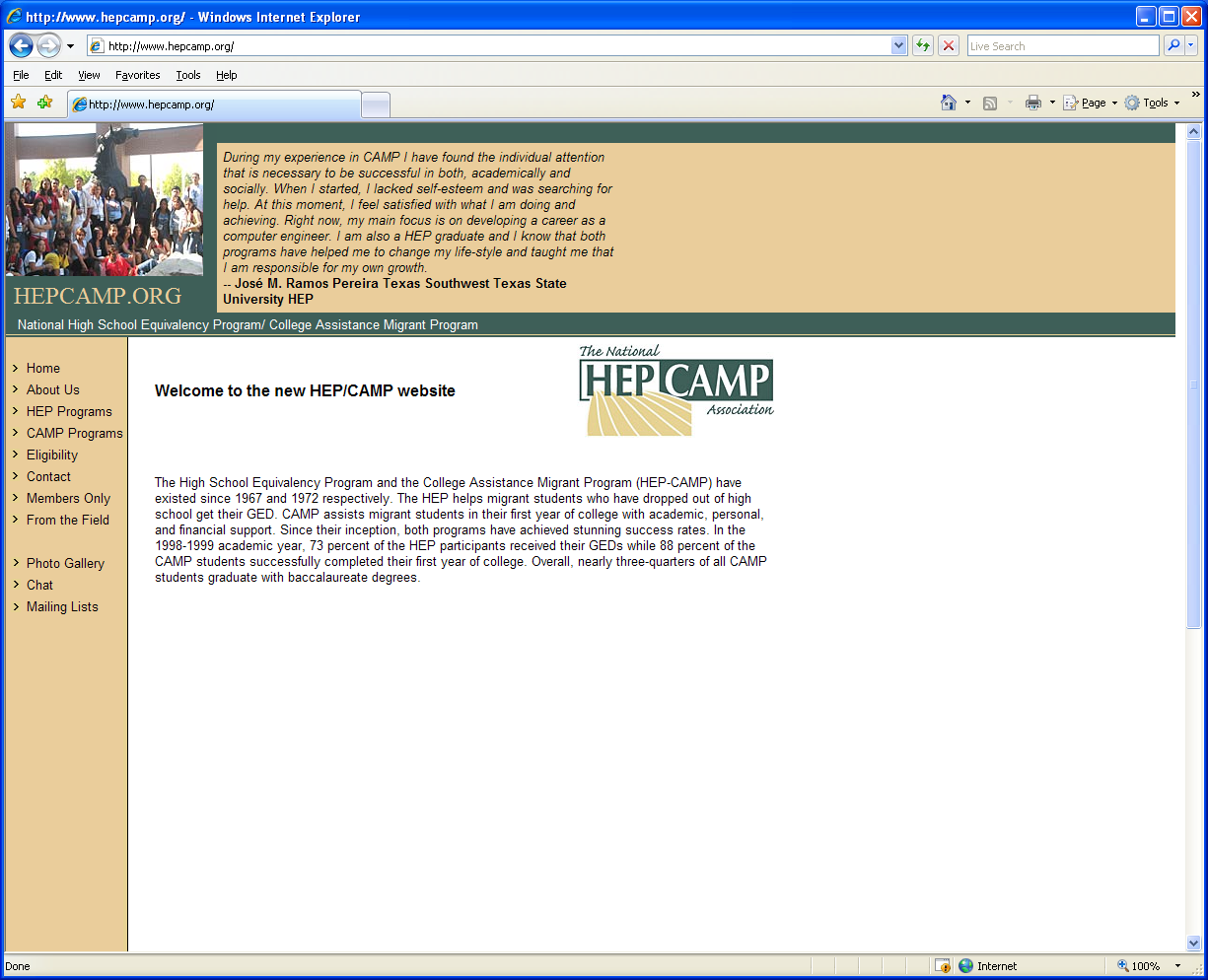 2017 Student Art Contest Submission Form Top of FormThe National HEP/CAMP Association is looking for student artwork for the front cover of our annual conference booklet.  This booklet will be distributed to over 250 conference attendees at the HEP/CAMP annual conference, November 5- 8, 2017 in Austin, Texas. The association will provide a $500 scholarship/stipend to the winner of this contest.  The entrant is required to incorporate this year’s theme into their submission: “The Monarch March: A Transformational Journey through Education”.Selection Criteria:Must be a current student or alumni of HEP or a currently enrolled CAMP student.The art work must be authentic and created by the student.Should be submitted in JPEG, JPG, or digital format.Student gives the HEP/CAMP Association the right to showcase the work in the conference booklet and any related correspondence. Submission should include the following information in the body of an email with the art work file attached.  Name of the ArtistFirst: _________________   Last: ________________ Cell Phone: ______________________Email: _____________________________@_________________HEP/CAMP Project: ____________________________________Deadline for submission: May 26, 2017. The contest winner will be announced by June 16, 2017.Student or HEP/CAMP program staff can submit the student art work via email to Luz Iniguez at iniguezl@uw.edu. If you have any questions, please contact Luz at iniguezl@uw.edu or at 206.221.0637.* If the winner is unable to attend the conference, the planning committee would like the winner to develop a short 2 to 3 minute video to play during the conference describing the story behind the art submission if student is unable to attend the Conference.  